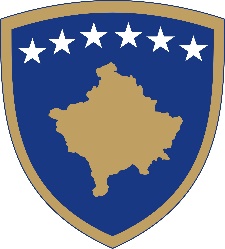 Republika e KosovësRepublika Kosova-Republic of KosovoQeveria - Vlada - Government                            Br. 01/63                Datum: 03.09.2018Na osnovu člana 92. stav 4. i člana 93 stav (4) Ustava Republike Kosova, člana 4. Pravilnika br.02/2011 o  oblastima  administrativne odgovornosti Kancelarije premijera i ministarstava, izmenjenog i dopunjenog Pravilnikom br. 14/2017, Pravilnikom br. 15/2017 i Pravilnikom br. 16/2017, kao i Pravilnikom br. 07/ 2018,  člana 19. Pravilnika o radu Vlade Republike Kosova br. 09/2011, Vlada Republike Kosova, je na sednici održanoj 03. septembra   2018 godine, donela sledeću:O  D  L  U  K  UU okviru dijalogu za normalizaciju odnosa između Republike Kosova i Republike Srbije, Vladu Republike  Kosovo će predstaviti   sledeči  pregovarački tim:Fatmir LIMAJ - predsedavajući;Enver HOXHAJ – zamenik predsedavajučeg;Behxhet PACOLLI - član;Dardan GASHI - član; Mahir YAGCILAR - član;Avni ARIFI - član.Takođe u ovom timu  su rezervisana mesta za predstavnike iz opozicije, i to:Predstavnik  iz LDK;Predstavnik  iz  VV;Predstvnik  iz PSD;Predstavnik iz  “Alternative”;Eksperti iz Civilnog društva Generalni sekretar Kancelarije premijera je dužan  da ovu odluku  dosatvlja  Skupštini na usvajanje.  Odluka stupa na snagu danom potpisivanja.                                                                                  Ramush HARADINAJ                                                                                                       _________________________________                                                                                                     Premijer Republike Kosovo Dostaviti:Zamenicima premijera Svim ministarstvima (ministrima)Generalnom sekretaru KPArhivi VladeRepublika e KosovësRepublika Kosova-Republic of KosovoQeveria - Vlada - Government                            Br. 02/63                Datum: 03.09.2018Na osnovu člana 92. stav 4. i člana 93 stav (4) Ustava Republike Kosova, člana 4.  Pravilnika br.02/2011 o oblastima administrativne odgovornosti Kancelarije premijera i ministarstava, izmenjenog i dopunjenog Pravilnikom br. 14/2017, Pravilnikom br. 15/2017,Pravilnikom br. 16/2017, kao i Pravilnikom br. 07/ 2018,  člana 19. Pravilnika o radu Vlade Republike Kosova br. 09/2011, Vlada Republike Kosova, je na sednici održanoj 03 septembra  2018 godine, donela sledeću:O  D  L  U  K  UUsvaja  se  Nacrt zakona o izmenama i dopunama Zakona br.05/L-010 o Kosovkoj agenciji za upoređenje i verifikaciju imovine Nacrt zakona  iz tačke 1 ove odluke se dostavlja  Skupštini Republike Kosovo.Odluka stupa na snagu na dan potpisivanja.                                                                                    Ramush HARADINAJ                                                                                                       _________________________________                                                                                                       Premijer Republike Kosovo Dostaviti:Zamenicima premijera Svim ministarstvima (ministrima)Generalnom sekretaru KPArhivi VladeRepublika e KosovësRepublika Kosova-Republic of KosovoQeveria - Vlada - Government                            Br. 03/63                Datum: 03.09.2018Na osnovu člana 92. stav 4. i člana 93 stav (4) Ustava Republike Kosova, člana 4.  Pravilnika br.02/2011 o oblastima administrativne odgovornosti Kancelarije premijera i ministarstava, izmenjenog i dopunjenog Pravilnikom br. 14/2017, Pravilnikom br. 15/2017, Pravilnikom br. 16/2017 i Pravilnikom br. 07/ 2018, kao i   člana 19. Pravilnika o radu Vlade Republike Kosova br. 09/2011, Vlada Republike Kosova, je na sednici održanoj  03. septembra  2018 godine, donela sledeću:O D  L  U  K  UVlada Republika Kosovo, u skladu sa zaključkom Skupštine Republike Kosova br. 06-P-060 od 22. juna, 2018, podnosi  mišljenje u vezi  Nacrta zakona o izmenama i dopunama Zakona br. 03/l-064 o zvaničnim  praznicima u Republici Kosovo..Ova odluka, zajedno sa mišljenjem i propratnim materijalom  u vezi Nacrta zakona iz tačke 1. ove odluke, dostavlja se  Skupštini Republike Kosovo.Odluka stupa na snagu danom potpisivanja.                                                                                    Ramush HARADINAJ                                                                                                       _________________________________                                                                                                       Premijer Republike Kosovo Dostaviti:Zamenicima premijera Svim ministarstvima (ministrima)Generalnom sekretaru KPArhivi VladeRepublika e KosovësRepublika Kosova-Republic of KosovoQeveria - Vlada - Government                            Br. 04/63                Datum: 03.09.2018Na osnovu člana 92. stav 4. i člana 93 stav (4) Ustava Republike Kosova, člana 4.  Pravilnika br.02/2011 o  oblastima  administrativne odgovornosti Kancelarije premijera i ministarstava, izmenjenog i dopunjenog Pravilnikom br. 14/2017, Pravilnikom br. 15/2017, Pravilnikom br. 16/2017  i Pravilnikom br. 07/ 2018,  kao i  člana 19. Pravilnika o radu Vlade Republike Kosova br. 09/2011, Vlada Republike Kosova, je na sednici održanoj 03. septembra  2018 godine, donela sledeću:O  D  L  U  K  U Vlada Republika Kosovo, u skladu sa zaključkom Skupštine Republike Kosova br. 06-P-069 od 23. jula, 2018, podnosi  mišljenje u vezi  Nacrta zakona o izmenama i dopunama Zakonika  o krivičnom postupku .Ova odluka, zajedno sa mišljenjem i propratnim materijalom  u vezi Nacrta zakona iz tačke 1. ove odluke, dostavlja se  Skupštini Republike Kosovo.Odluka stupa na snagu danom potpisivanja                                                                                    Ramush HARADINAJ                                                                                                       _________________________________                                                                                                       Premijer Republike Kosovo Dostaviti:Zamenicima premijera Svim ministarstvima (ministrima)Generalnom sekretaru KPArhivi VladeRepublika e KosovësRepublika Kosova-Republic of KosovoQeveria - Vlada - Government                            Br. 05/63                Datum: 03.09.2018Na osnovu člana 92. stav 4. i člana 93 stav (4) Ustava Republike Kosova,člana 4.  Pravilnika br.02/2011 o oblastima  administrativne odgovornosti Kancelarije premijera i ministarstava, izmenjenog i dopunjenog Pravilnikom br. 14/2017, Pravilnikom br. 15/2017, Pravilnikom br. 16/2017 i Pravilnikom br. 07/ 2018, kao i  člana 19. Pravilnika o radu Vlade Republike Kosova br. 09/2011, Vlada Republike Kosova, je na sednici održanoj 03. septembra  2018 godine, donela sledeću:ODLUKUIzdvajaju se finansijska  sredstva u iznosu od 25.000,00 (dvadeset pet hiljada evra) za podršku dvadeset pet (25) udruženjima  porodica nestalih lica. Od finansijskih sredstava predviđenih  prema  tački oove odluke  1, dodeljuju se  po  1.000,00 (hiljadu evra) za svako aktivno  udruženje  porodica nestalih lica, kao   podrška  aktivnostima  za obeležavanje  posebnih  dana  i rad udruženja.Predviđena  sredstva iz tačke  1. ove  odluke izdvajaju se   iz budžeta za troškove Vladine komisije za nestala lica  u okviru Kancelarije premijera, ekonomska kategorija subvencija i transfera, i prenose  se na bankovne račune udruženja porodice nestalih lica.Obavezuju  se  Kancelarija  premijera i Komisija  Vlade za nestala lica na sprovođenje  ove odluke.Odluka stupa na snagu danom potpisivanja                                                                                    Ramush HARADINAJ                                                                                                       _________________________________                                                                                                       Premijer Republike Kosovo Dostaviti:Zamenicima premijera Svim ministarstvima (ministrima)Generalnom sekretaru KPArhivi VladeRepublika e KosovësRepublika Kosova-Republic of KosovoQeveria - Vlada - Government                            Br. 06/63                Datum: 03.09.2018Na osnovu člana 92. stav 4. i člana 93 stav (4) Ustava Republike Kosova, člana 12, stav 3 Zakona br. 04 / L-092 o slepim licima, Zakona br. 03/l-019 o stručnom osbosobljavanju, prekvalifikaciji i zapošljavanju osoba sa ograničenim sposbnostima,   člana 29 Zakona br.03/L-048 o upravljanju javnim finsijama i odgovornostima, sa izvršenim izmenama i dopunama člana 4.  Pravilnika br.02/2011 o oblastima  administrativne odgovornosti Kancelarije premijera i ministarstava, izmenjenog i dopunjenog Pravilnikom br. 14/2017, Pravilnikom br. 15/2017, Pravilnikom br. 16/2017 i Pravilnikom br. 07/ 2018, kao i  člana 19. Pravilnika o radu Vlade Republike Kosova br. 09/2011, Vlada Republike Kosova, je na sednici održanoj 03. septembra 2018 godine, donela sledeću: O D  L  U  K  UIzdvajaju se finansijska redstva u iznosu od 20,400 davadeset  hiljada i četiri stotine) za rehabilitaciju osoba sa ograničenim sposobnostimaSredstva u iznosu od 20.400 evra će biti preneta  u Kosovskom Forumu za  ograničnu sposobnost-br. žiroračuna  1110340431000165, a Forum je dužan da prenese sredstva udruženjima, i to :Udruženju "HANDIKOS" u iznosu od 2300 evra (dve hiljade i tri stotine) za rehabilitaciju 10 osoba sa ograničenim sposobnostimaUdruženju slepih  Kosova" u iznosu od 2300 evra (dve hiljade tri stotine) za  rehabilitaciju osoba sa ograničenim sposobnostima "Udruženju  gluvih Kosova" u iznosu od 2300 evra (dve hiljade i tri stotine) za rehabilitaciju osoba sa ograničenim sposobnostima"Down Sindrom Kosova" u iznosu od 2300 evra (dve hiljade i tri stotine ) za rehabilitaciju osoba sa ograničenim sposobnostima"HandiKEP" u iznosu od 2300 evra (dve hiljade i tri stotine) za rehabilitaciju osoba sa ograničenim sposobnostima"Autizam" u iznosu od 2300 evra (dve hiljade i tri stotine) za rehabilitaciju osoba sa ograničenim sposobnostima." Opfakos-u" u iznosu od 2300 evra (dve hiljade i tri stotine) za rehabilitaciju osoba sa ograničenim sposobnostimaKlubu "Deshira" u iznosu od 2300 evra (dve hiljade i tri stotine) za rehabilitaciju osoba saograni;enim sposbnostima.Finansijska sredstva u iznosu od 2000 (dve hiljade) evra će biti preneta Kancelariji    premijera/Kancelariji za dobro upravljanje koja  će biti na raspolaganju za apliciranje  organizacija koja nisu deo Kosovskog Foruma za ograničenu sposobnos .Sredstva iz tačke 1. ove odluke izdvajaju se iz  Nepredviđenih troškova, podprogram Nepredviđeni  troškovi, sa kodom 13100, kategorija  trokova  rezervi, podekonomska kategorija  rezervi, sa  kodom  38010 u iznosu od 18.400 evra i prenosi  se Ministarstvu finansija, podprogram trezora sa kodom 11200, kategorija troškova  subvencija  i transfera, podekonomska kategorija  subvencije za ne-javne subjekte sa kodom 21200. Ova sredstva se prenose na žiroračun Kosovskog foruma  za osobe sa ograničenim   sposobnostima   1110340431000165.Obavezuje se Ministarstvo finansija i Ministarstvo rada i socijalne  zaštite  na  sprovođenje ove odluke.  Kosovski  forum za osobe  sa ograničenim sposobnostima  je dužan da izveštava  Kancelariju premijera/Kancelariju  za dobro upravljanjeOdluka stupa na snagu danom potpisivanja.                                                                                    Ramush HARADINAJ                                                                                                       _________________________________                                                                                                       Premijer Republike Kosovo Dostaviti:Zamenicima premijera Svim ministarstvima (ministrima)Generalnom sekretaru KPArhivi VladiRepublika e KosovësRepublika Kosova-Republic of KosovoQeveria - Vlada - Government                            Br. 07/63                Datum: 03.09.2018Na osnovu člana 92. stav 4. i člana 93 stav (4) Ustava Republike Kosova,člana 4.  Pravilnika br.02/2011 o oblastima  administrativne odgovornosti Kancelarije premijera i ministarstava, izmenjenog i dopunjenog Pravilnikom br. 14/2017, Pravilnikom br. 15/2017, Pravilnikom br. 16/2017 i Pravilnikom br. 07/ 2018, kao i  člana 19. Pravilnika o radu Vlade Republike Kosova br. 09/2011,  nakon razmatranja zahteva pod br. protokola 2199/2 od 24.07.2018 godine,  Vlada Republike Kosova, je na sednici održanoj 03. septembra 2018 godine, donela sledećuO  D  L  U  K  U Usvaja se Plan rada Kancelarije Nacionalnog koordinatora za kulturu, omladinu i sport za period jul 2018-jun 2019 god.Obavezuju se nadležne institucije na sprovođenje ove odluke Odluka stupa na snagu danom potpisivanja.                                                                                    Ramush HARADINAJ                                                                                                       _________________________________                                                                                                       Premijer Republike Kosovo Dostaviti:Zamenicima premijera Svim ministarstvima (ministrima)Generalnom sekretaru KPArhivi VladeRepublika e KosovësRepublika Kosova-Republic of KosovoQeveria - Vlada - Government                            Br. 08/63                Datum: 03.09.2018Na osnovu člana 92. stav 4. i člana 93 stav (4) Ustava Republike Kosova, člana 4.  Pravilnika br.02/2011 o oblastima  administrativne odgovornosti Kancelarije premijera i ministarstava, izmenjenog i dopunjenog Pravilnikom br. 14/2017, Pravilnikom br. 15/2017, Pravilnikom br. 16/2017 i Pravilnikom br. 07/ 2018, kao i  člana 19. Pravilnika o radu Vlade Republike Kosova br. 09/2011, Vlada Republike Kosova, je na sednici održanoj 03. septembra  2018 godine, donela sledeću.O  D  L  U  K  U Usvaja se Nacrt zakona o platama u javnom sektoru.Nacrt zakona iz tačke 1 ove odluke dostavlja se Skupštini Republike Kosova. Odluka stupa na snagu danom potpisivanja                                                                                    Ramush HARADINAJ                                                                                                       _________________________________                                                                                                       Premijer Republike Kosovo Dostaviti:Zamenicima premijera Svim ministarstvima (ministrima)Generalnom sekretaru KPArhivi VladeRepublika e KosovësRepublika Kosova-Republic of KosovoQeveria - Vlada - Government                            Br. 09/63                Datum: 03.09.2018Na osnovu člana 92. stav 4. i člana 93 stav (4) Ustava Republike Kosova, člana 4.  Pravilnika br.02/2011 o oblastima  administrativne odgovornosti Kancelarije premijera i ministarstava, izmenjenog i dopunjenog Pravilnikom br. 14/2017, Pravilnikom br. 15/2017, Pravilnikom br. 16/2017 i Pravilnikom br. 07/ 2018, kao i  člana 19. Pravilnika o radu Vlade Republike Kosova br. 09/2011, Vlada Republike Kosova, je na sednici održanoj 03. septembra  2018 godine, donela sledeću.O  D  L  U  K  U Usvaja se Nacrt zakona o javnim službenicima.Nacrt zakona iz tačke 1 ove odluke dostavlja se Skupštini Republike Kosova. Odluka stupa na snagu danom potpisivanja                                                                                    Ramush HARADINAJ                                                                                                       _________________________________                                                                                                       Premijer Republike Kosovo Dostaviti:Zamenicima premijera Svim ministarstvima (ministrima)Generalnom sekretaru KPArhivi VladeRepublika e KosovësRepublika Kosova-Republic of KosovoQeveria - Vlada - Government                            Br. 10/63                Datum: 03.09.2018Na osnovu člana 92. stav 4. i člana 93 stav (4) Ustava Republike Kosova, člana 4.  Pravilnika br.02/2011 o oblastima  administrativne odgovornosti Kancelarije premijera i ministarstava, izmenjenog i dopunjenog Pravilnikom br. 14/2017, Pravilnikom br. 15/2017, Pravilnikom br. 16/2017 i Pravilnikom br. 07/ 2018, kao i  člana 19. Pravilnika o radu Vlade Republike Kosova br. 09/2011, Vlada Republike Kosova, je na sednici održanoj 03. septembra 2018 godine, donela sledeću.O  D  L  U  K  U Usvaja se Nacrt zakona o organizaciji i funkcionisanju državne uprave i nezavisnih agencija Nacrt zakona iz tačke 1 ove odluke dostavlja se Skupštini Republike Kosova. Odluka stupa na snagu danom potpisivanja                                                                                    Ramush HARADINAJ                                                                                                       _________________________________                                                                                                       Premijer Republike Kosovo Dostaviti:Zamenicima premijera Svim ministarstvima (ministrima)Generalnom sekretaru KPArhivi VladeRepublika e KosovësRepublika Kosova-Republic of KosovoQeveria - Vlada - Government                            Br. 11/63                Datum: 03.09.2018Na osnovu člana 92. stav 4. i člana 93 stav (4) Ustava Republike Kosova, člana 4.  Pravilnika br.02/2011 o  oblastima administrativne odgovornosti Kancelarije premijera i ministarstava, izmenjenog i dopunjenog Pravilnikom br. 14/2017, Pravilnikom br. 15/2017, Pravilnikom br. 16/2017 i  Pravilnikom br. 07/ 2018, kao i  člana 19. Pravilnika o radu Vlade Republike Kosova br. 09/2011, Vlada Republike Kosova, je na sednici održanoj 03. septembra 2018 godine, donela sledeću: O  D  L  U  K  U Usvaja se Nacrt zakona o ratifikacji Sporazuma o finansiranju između Republike Kosova i Međunarodne asocijacije za razvoj za projekat Digitalne ekonomije Kosova Nacrt zakona iz tačke 1 ove odluke dostavlja se Skupštini Republike Kosova. Odluka stupa na snagu danom potpisivanja                                                                                    Ramush HARADINAJ                                                                                                       _________________________________                                                                                                       Premijer Republike Kosovo Dostaviti:Zamenicima premijera Svim ministarstvima (ministrima)Generalnom sekretaru KPArhivi VladeRepublika e KosovësRepublika Kosova-Republic of KosovoQeveria - Vlada - Government                            Br. 12/63                Datum: 03.06.2018Na osnovu člana 92. stav 4. i člana 93 stav (4) Ustava Republike Kosova, člana 29 Zakona br. 03 / L-048 o upravljanju javnim finansijama i odgovornostima, sa izvršenim izmenama i dopunama , i člana 14 stav 2 Zakona br. 06/l-020 o Budžetu Republike Kosovo za 2018 godinu, člana 4.  Pravilnika br.02/2011 o  oblastima administrativne odgovornosti Kancelarije premijera i ministarstava, izmenjenog i dopunjenog Pravilnikom br. 14/2017, Pravilnikom br. 15/2017, Pravilnikom br. 16/2017 i  Pravilnikom br. 07/ 2018, kao i  člana 19. Pravilnika o radu Vlade Republike Kosova br. 09/2011, Vlada Republike Kosova, je na sednici održanoj 03. septembra 2018 godine, donela sledeću:O D  L  U  K  UUsvaja se  zahtev Nacionalnog koordinatora za kulturu, omladinu i sport - Kancelarija Premijera za dodelu finansijskih sredstava u iznosu od € 200.000,00 za aktivnosi i potrebe sprovođenja  Nacionalnog programa za mlade u  2018 godini. Finnasijska   sredstva u iznosu od 200.000,00 evra uzimaju se  od Ministarstva finansija sa kodom 201, podprogram Kontigencije, sa kodom 28900 kodom iz kategorije troškova  za subvencije i transferi i prenose se  Nepredviđenim trokovima , sa kodom 232 , pod-program Nepredviđeni troškovi sa kodom  13100, kategorija troškova rezerve. Finansijska sredstva iz tačke 1. ove odluke uzimaju se od  Nepredviđenih troškova  sa kodom  232, podprogram nepredviđei troškovi,  sa kodom 13100, kategorija troškova rezervi  u iznosu od 200.000,00 evra, i  prenose se Kancelariji premijera, sa koodm 104 u podprogram Kabineta premijera, sa kodom 10700 u kategoriji troškova subvencija i transfera u iznosu od 140.000,00 evra i u kategoriji troškova roba i usluga u iznosu od 60.000,00 evra. Obavezuju  se Ministarstvo finansija i Kancelarija premijera da sprovedu ovu odluku.Odluka stupa na snagu danom potpisivanja                                                                                          Ramush HARADINAJ                                                                                                       _________________________________                                                                                                       Premijer Republike Kosovo Dostaviti:Zamenicima premijera Svim ministarstvima (ministrima)Generalnom sekretaru KPArhivi VladeRepublika e KosovësRepublika Kosova-Republic of KosovoQeveria - Vlada - Government                            Br. 13/63                Datum: 03.09.2018Na osnovu  člana  92 stav 4. i člana  93 stav  (4) Ustava Republike Kosovo, člana 11 i 45. Zakona br. 03/L-139 o eksproprijaciji  nekretnina, sa izmenama i dopunama izvršenim Zakonom br. 03/L-205, člana 4 Pravilnika br. 02/2011 o oblastima administrativnih odgovornosti Kancelarije Premijera i ministarstava, izmenjenog i dopunjenog  Pravilnikom br. 14/2017, Pravilnikom br. 16/2017,Pravilnikom br. 16/2017, Pravilnikom br. 7/2018 kao i člana  19 Pravilnika o radu Vlade Republike Kosova  br. 09/2011,  nakon razmatranja zahteva MSPP-a pod br.prot.3691/18 od 23.08.2018 godine, Vlada Republike Kosova je, na sednici održanoj 03. septembra   2018 godine, donela sledeću:   KONAČNU O  D  L  U  K  U Usvaja se eksproprijacija u javnom  interesu, nepokretne imovine br.871-1 , katastarska zona Velika Kruša , opština Orahovac, u cilju njenog pretvaraju u Muzeje Kuću „Ukshin Hoti“, za očuvanje istorijskih vrednosi kulturnog nasleđa Kosova, prema tabeli, kao sastavni deo ove odluke .Sastavni deo ove odluke je akt o proceni izražen  od strane Kancelarije za procenu nepokretne imovine/Ministarstva finansija i tabele priložene ovoj odluci u kojima je  utvrđen  iznos naknade za one vlasnike ili nosioce  interesa , čija su imovinska prava ili legitimni interesi  pogođeni  procesom  eksproprijacije, prema tabelama procene u "Popratnom  pismu Akta  o proceni", br. Protokola 3468/18 od 13.06.2018 godineU roku od  5 (pet ) radnih dana od dana donošenja  ove odluke, Departman za eksproprijacije/MSPP dostavlja  odluku subjektu potražiocu i drugim licima  identifikovanim u tabelama navedenim  u ovoj  odluci.U roku od  10 (deset) radnih dana od dana usvajanja  ove Odluke, Departman za eksproprijacije/MSPP  ovu odluku objavljuje u Službenom listu Republike Kosova i u jednim novinama sa velikim  tiražom na Kosovu.Protiv ove odluke subjekti potražioci, bilo koje lice koje je vlasnik ili nosilac interesa na nekretninu ili vlasničkih prava, koji  su pogođeni ovom odlukom, kao i svako zainteresovano lice koje  ima direktan legitiman i materijalni  interes na nekretninu, koja je predmet konačne odluke, bez obzira na to da li je ili nije identifikovano u tabelama kao sastvni deo ove odluke,  imaju pravo podneti žalbu u roku od  (30)  trideset kalendarskih  dana  nadležnom sudu, samo za osporavanje iznosa  naknade  utvrdjene ovom odlukom.U roku od 5(pet) kalandarskih dana od dana predaje žalbe nadležnom sudu, podnosilac žalbe treba da  5 (pet) kopija žalbe fizički podnosi u kancelarijima  Državnog pravobranilaštva/Ministartsvo pravde  i 1(jednu) kopiju  žalbe  u kancelarijama  Odeljenja  za eksproprijaciju.U roku od  (2)  dve godine od dana stupanja  na snagu ove odluke Departman za eksproprijacije u okviru  Ministarstva sredine i prostornog planiranja isplatiće celokupan iznos naknade za eksproprijaciju, utvrdjen u ovoj odluci.Ova odluka, zajedno sa tabelarnim i grafičkim delovima, predstavlja pravni osnov za upis u katastarske knjige u ime novih nosilaca kao i tehničkih  podela  katastarskih parcela. Stupanjem na snagu ove odluke, katastarska kancelarija je obavezna da obavlja proceduralne i tehničke radnje za njeno   sprovođenje.Odluka stupa na snagu danom objavljivanja u Službenom listu Republike Kosova i u jednim novinama sa velikim  tiražom na Kosovu.                                                                                      Ramush HARADINAJ                                                                                                       _________________________________                                                                                                       Premijer Republike Kosovo Dostaviti:Zamenicima premijera Svim ministarstvima (ministrima)Generalnom sekretaru KPArhivi Vlade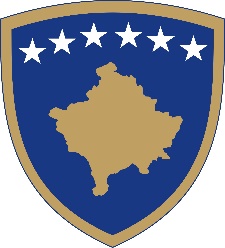 Republika e KosovësRepublika Kosova-Republic of KosovoQeveria - Vlada - GovernmentBr. 14/63                                                                                                            Datum: 03.09.2018     Na osnovu  člana  92 stav 4. i člana  93 stav  (4) Ustava Republike Kosovo, člana  4,9,10,44, i člana   45. Zakona br. 03/L-139 o eksproprijaciji  nekretnina, sa izmenama i dopunama izvršenim Zakonom br. 03/L-205, člana 4 Pravilnika br. 02/2011 o oblastima administrativnih odgovornosti Kancelarije Premijera i ministarstava, izmenjenog i dopunjenog  Pravilnikom br. 14/2017, Pravilnikom br. 16/2017,Pravilnikom br. 16/2017, Pravilnikom br. 7/2018 kao i člana  19 Pravilnika o radu Vlade Republike Kosova  br. 09/2011,  Vlada Republike Kosova je, na sednici održanoj 03. septembra   2018 godine, donela sledeću:   PRELIMINARNU O D L U K UUsvaja  se eksproprijacija, u  javnom interesu, nekretnina (bivšeg  društvenog PIK „Ereniku“) vlasnika i nosilaca interesa  za potrebe realizacije  Projekta Izgradnje „Posebne  američke  ekonomske zone“,katastarska zona Đakovica, opština Đakovica, prema tabelama  prepisanim  iz relevantne katastarske evidencije o titularima  nepokretnosti, njihovom položaju u okviru projekta od javnog interesa, kao i njihovih   površina, koje  tabele predstavlja sastavni dio ove odluke.Obavezuje se Odeljenje za eksproprijaciju / MSPP, da u roku od 5 (pet) radnih dana, obavesti vlasnike  i pretendente  na imovinu, koja će biti ekspropisana i u roku od 10 radnih dana nakon usvajanja , istu objavi u Službenom listu Kosova, i u novinama od velikog tiraža na KosovuProtiv ove odluke, ili nekog njenog dela imaju pravo da podnesu žalbu u roku od trideset (30) kalendarskih dana pred nadležnim sudom, subjekat potražilac  i svako lice koje je vlasnik ili posednik interesa za nepokretnosti koje su predmet ove odluke.  Za sprovođenje ove odluke dužna je Kancelarija premijera, Odeljenje za eksproprijaciju (MSPP), Ministarstvo finansija i opština Đakovica.  Odluka stupa na snagu na dan njenog objavljivanja u Službenom listu Republike Kosovo iu novinama velikog tiraža  na Kosovu.                                                                                    Ramush HARADINAJ                                                                                                       _________________________________                                                                                                       Premijer Republike Kosovo Dostaviti:Zamenicima premijera Svim ministarstvima (ministrima)Generalnom sekretaru KPArhivi VladeRepublika e KosovësRepublika Kosova-Republic of KosovoQeveria - Vlada - Government               Br. 15/63                                                                                                            Datum: 03.09.2018                              Na osnovu  člana  92 stav 4. i člana  93 stav  (4) Ustava Republike Kosovo, člana  4,9,10,44, i člana   45. Zakona br. 03/L-139 o eksproprijaciji  nekretnina, sa izmenama i dopunama izvršenim Zakonom br. 03/L-205, člana 4 Pravilnika br. 02/2011 o oblastima administrativnih odgovornosti Kancelarije Premijera i ministarstava, izmenjenog i dopunjenog  Pravilnikom br. 14/2017, Pravilnikom br. 16/2017,Pravilnikom br. 16/2017, Pravilnikom br. 7/2018 kao i člana  19 Pravilnika o radu Vlade Republike Kosova  br. 09/2011,  Vlada Republike Kosova je, na sednici održanoj 03. septembra   2018 godine, donela sledeću:   PRELIMINARNU  O D L U K U Usvaja  se eksproprijacija, u  javnom interesu,nekretnina „Poslovnog objekta  - prizemlje" bivša gradska apoteka u Prištini koji aktuelno koristi Ministarstvo rada i socijalne zaštite, katastarska zona Priština, opština Priština, za potrebe smeštaja državnih institucija Republike  Kosovo, prema tabelama  prepisanim iz  relevantne katastarske evidencije o titularima  nepokretnosti, njihovom položaju u okviru projekta od javnog interesa, kao i njihovih   površina, koje  tabele predstavlja sastavni deo ove odluke.Obavezuje se Odeljenje za eksproprijaciju/MSPP, da u roku od 5 (pet) radnih dana, obavesti vlasnike  i pretendente  na imovinu, koja će biti ekspropisana i u roku od 10 radnih dana nakon usvajanja , istu objavi u Službenom listu Kosova, i u novinama od velikog tiraža na KosovuProtiv ove odluke, ili nekog njenog dela imaju pravo da podnesu žalbu u roku od trideset (30) kalendarskih dana pred nadležnim sudom, subjekat potražilac  i svako lice koje je vlasnik ili posednik interesa za nepokretnosti koje su predmet ove odluke.  Za sprovođenje ove odluke dužni su  Odeljenje za eksproprijacije (MSPP), Ministarstvo finansija i Ministarstvo javne uprave.  Odluka stupa na snagu na dan njenog objavljivanja u Službenom listu Republike Kosovo iu novinama velikog tiraža  na Kosovu.                                                        Ramush HARADINAJ                                                                                                     _________________________________                                                                                                       Premijer Republike Kosovo Dostaviti:Zamenicima premijera Svim ministarstvima (ministrima)Generalnom sekretaru KPArhivi VladeRepublika e KosovësRepublika Kosova-Republic of KosovoQeveria - Vlada - Government                            Br. 16/63                Datum: 03.09.2018Na osnovu  člana  92 stav 4. i člana  93 stav  (4) Ustava Republike Kosovo, člana 4,8 , 44 i člana 45. Zakona br. 03/L-139 o eksproprijaciji nekretnina, sa izmenama i dopunama izvršenim Zakonom br. 03/L-205, člana 4 Pravilnika br. 02/2011 o oblastima administrativnih odgovornosti Kancelarije Premijera i ministarstava, izmenjenog i dopunjenog  Pravilnikom br. 14/2017, Pravilnikom br. 16/2017, Pravilnikom br. 16/2017, i Pravilnikom br. 7/2018 kao i člana  19 Pravilnika o radu Vlade Republike Kosova  br. 09/2011, Vlada Republike Kosova je, na sednici održanoj 03. septembra  2018 godine, donela:  O  D  L  U  K  U Usvaja se   dalje razmatranje   zahteva za eksproprijaciju u javnom interesu, nepokrenosti  vlasnika i nosilaca interesa,  za potrebe izgradnje autoputa  Priština-Elez  Han, opština Gračanica (katastarske zone: Preoce, Dobrotin, Suvi Do , Ugljare), opština Lipljan (katastarske  zone: Lipljan, Muhadžer Babuš, Konjuh, Smoluša, Marevce, Donje Gadimlje, Gornje  Gadimlje) opština Uroševac (katastarske zone: Srpski Babuš, Crnilo, Miraš, Orahovica, Papaz, Sazlija , Softović, Pojate, Muhadžer Talinovce, Bibaj, Staro Selo, Komoglava, Grlica, Rakaj, Sojevo), opština Kačanik (katastarske zone: Kodžaj, Sopotnica, Reka, Nikaj,Bičevce, Doganović, Stari Kačanik, Kovačevac, Bob, Gajre, Đurđev Del), Opština Elez Han (katastarske zone  Nekavce, Elez Han, Pustenik i Paldenica, prema tabelama  prepisanim  iz relevantne katastarske evidencije o nosiocima nepokretnosti, njihovom položaju u okviru projekta od  javnog interesa, kao i njihovim   površinama , koje tabele su   sastavni deo ove odluke.Vrednost kompenzacije imovine utvrdiće  Ministarstvo finansija, u skladu sa Zakonom br. 03 /L-139 o eksproprijaciji nepokretne imovine sa izmenama i dopunama koje su izvršene Zakonom br. 03/L-205 i Administrativnim  uputstvom  br. 02/2015 o  primeni  metoda i tehničkih kriterijuma  za ocenjivanje koji će biti korišćeni za izračunavanje visine naknade za eksproprijisanu nepokretnost i štete koja se prouzrokuje  eksproprijacijom.Za sprovođenje ove odluke dužno je Odeljenje za eksproprijaciju (MSPP), Ministarstvo infrastrukture i Ministarstvo finansija. Odluka stupa na snagu na dan njenog objavljivanja u Službenom listu Republike Kosovo i u novinama velikog tiraža  na Kosovu.                                                                                    Ramush HARADINAJ                                                                                                       _________________________________                                                                                                       Premijer Republike Kosovo Dostaviti:Zamenicima premijera Svim ministarstvima (ministrima)Generalnom sekretaru KPArhivi VladeRepublika e KosovësRepublika Kosova-Republic of KosovoQeveria - Vlada - Government                            Br. 17/63                Datum: 03.09.2018Na osnovu  člana  92 stav 4. i člana  93 stav  (4) Ustava Republike Kosovo, člana 4,8 ,14,  44 i člana 45. Zakona br. 03/L-139 o eksproprijaciji nekretnina, sa izmenama i dopunama izvršenim Zakonom br. 03/L-205, člana 31 i 33 Zakona o rudnicima i mineralima Kosova,  člana 4 Pravilnika br. 02/2011 o oblastima administrativnih odgovornosti Kancelarije Premijera i ministarstava, izmenjenog i dopunjenog  Pravilnikom br. 14/2017, Pravilnikom br. 16/2017, Pravilnikom br. 16/2017, i Pravilnikom br. 7/2018 kao i člana  19 Pravilnika o radu Vlade Republike Kosova  br. 09/2011, Vlada Republike Kosova je, na sednici održanoj 03. septembra  2018 godine, donela:O  D  L  U  K  U Usvaja se   dalje razmatranje   zahteva Nezavisne komiisje za rudnike i minerale za eksproprijaciju u javnom interesu, nepokrenosti  vlasnika i nosilaca interesa,  koje su potrebne  za sticanje   prava na površnu u svrhe   koriščenja  svog  Programa  rudničkih aktivnosti  Kompanija BISEK- DOO iz Poljske , na osnovu License za istraživanje koju je izdala NKRM na katastarskim zonama Dubovac i Galjica, opština Vučitrn,  prema tabelama  prepisanim  iz relevantne katastarske evidencije o nosiocima nepokretnosti, njihovom položaju u okviru projekta od  javnog interesa, kao i njihovim   površinama , koje tabele su   sastavni deo ove odluke.Vrednost kompenzacije imovine utvrdiće  Ministarstvo finansija, u skladu sa Zakonom br. 03 /L-139 o eksproprijaciji nepokretne imovine sa izmenama i dopunama koje su izvršene Zakonom br. 03/L-205 i Administrativnim  uputstvom  br. 02/2015 o  primeni  metoda i tehničkih kriterijuma  za ocenjivanje koji će biti korišćeni za izračunavanje visine naknade za eksproprijisanu nepokretnost i štete koja se prouzrokuje  eksproprijacijom.Finansijska sredstva za  nadoknadu  vlasnicima, za postupak eksproprijacije, vrednovanje i obaveze koje proizilaze iz kosovskih sudova će biti obezbeđena od kompanije "BISEK" DOO sa sedištem u Poljskoj.Tačna vrednost procenjene imovine, postupka  procene i eksproprijacije će biti dostavljena  Kompaniji  BISEK" DOO pre usvajanja preliminarne odluke.Odeljenje za eksproprijaciju neće predložiti Vladi  Kosova usvajnje  Preliminarne   i Konačne odluke ukoliko kompanija "BISEK" DOO ne položi iznos sredstava u Centralnoj banci Kosova (CBK), koji će biti utvrđen  prema tački  3. i 4. ove odluke.Eksproprijisana imovina će biti preneta  na  ime Vlade Republike Kosova, koja će  nakon isplate za eksproprijaciju od  kompanije "BISEK" DOO,  preneti  prava  na površinu podnosiocu zahteva za Licencu, u skladu sa članom 14. Zakona o eksproprijaciji nepokretne imovine i Zakonom o rudnicima   i mineralima   na Kosovu.Obaveze Kompanije  nakon završetka postupka eksproprijacije i dobijanja   prava  na korišnje površine  na  eksproprijisanom zemljištu  utvrdiće se  se  prema  Zakonu  o rudnicima  i mineralima na Kosovu.Za sprovođenje ove odluke dužno je Odeljenje za eksproprijaciju (MSPP), Nezavisna komisija za rudnike i minerale(NKRM), Ministarstvo finansija, Ministarstvo sredine i prostornog planiranja i Opština VučitrnOdluka stupa na snagu na dan njenog objavljivanja u Službenom listu Republike Kosovo i u novinama velikog tiraža  na Kosovu.                                                                                    Ramush HARADINAJ                                                                                                       _________________________________                                                                                                       Premijer Republike Kosovo Dostaviti:Zamenicima premijera Svim ministarstvima (ministrima)Generalnom sekretaru KPArhivi VladeRepublika e KosovësRepublika Kosova-Republic of KosovoQeveria - Vlada - Government                            Br. 18/63                Datum: 03.09.2018Na osnovu  člana  92 stav 4. i člana  93 stav  (4) Ustava Republike Kosovo, člana 4 Pravilnika br. 02/2011 o oblastima administrativnih odgovornosti Kancelarije Premijera i ministarstava, izmenjenog i dopunjenog  Pravilnikom br. 14/2017, Pravilnikom br. 16/2017, Pravilnikom br. 16/2017, i Pravilnikom br. 7/2018 kao i člana  19 Pravilnika o radu Vlade Republike Kosova  br. 09/2011, Vlada Republike Kosova je, na sednici održanoj 03. septembra  2018 godine, donela: O  D  L  U  K  U Usvaja  se  Konceptni dokument o državnom dugu Ministarstvo finansija i druge  nadležne  institucije  dužne su da sprovedu ovu odluku u skladu sa Pravilnikom  o radu Vlade.Odluka stupa na snagu danom potpisivanja.                                                                                    Ramush HARADINAJ                                                                                                       _________________________________                                                                                                      Premijer Republike Kosovo Dostaviti:Zamenicima premijera Svim ministarstvima (ministrima)Generalnom sekretaru KPArhivi VladeRepublika e KosovësRepublika Kosova-Republic of KosovoQeveria - Vlada - Government                            Br. 19/63                Datum: 03.09.2018Na osnovu člana 92. stav 4. i člana 93 stav (4) Ustava Republike Kosova, člana 4.  Pravilnika br.02/2011 o  oblastima  administrativne odgovornosti Kancelarije premijera i ministarstava, izmenjenog i dopunjenog Pravilnikom br. 14/2017, Pravilnikom br. 15/2017, Pravilnikom br. 16/2017 i Pravilnikom br. 07/ 2018, člana 19. Pravilnika o radu Vlade Republike Kosova br. 09/2011, Vlada Republike Kosova, je na sednici održanoj 03. septembra  2018 donela sledeću:O  D  L  U  K  U Usvaja  se  Konceptni dokument za  oblast Međunarodne pravne saradnje u građanskim  stvarima  Ministarstvo pravde  i druge  nadležne  institucije  dužne su da sprovedu ovu odluku u skladu sa Pravilnikom  o radu Vlade.Odluka stupa na snagu danom potpisivanja.                                                                                    Ramush HARADINAJ                                                                                                       _________________________________                                                                                                       Premijer Republike Kosovo Dostaviti:Zamenicima premijera Svim ministarstvima (ministrima)Generalnom sekretaru KPArhivi VladeRepublika e KosovësRepublika Kosova-Republic of KosovoQeveria - Vlada - Government                            Br. 20/63                Datum: 03.09.2018Na osnovu člana 92. stav 4. i člana 93 stav (4) Ustava Republike Kosova. člana 3  Zakona br. 04/L-042 o javnim nabavkama u Republici Kosovo, člana 4.  Pravilnika br.02/2011 o oblastima administrativne odgovornosti Kancelarije premijera i ministarstava, izmenjenog i dopunjenog Pravilnikom br. 14/2017, Pravilnikom br. 15/2017, Pravilnikom br. 16/2017 i Pravilnikom br. 07/ 2018, kao i  člana 19. Pravilnika o radu Vlade Republike Kosova br. 09/2011, pozivajući se na zahtev Ministarstva javne uprave od 09.08 2018 godine pod br. protokola 2575, Vlada Republike Kosova, je na sednici održanoj 03. septembra 2018 donela sledeću:O  D  L  U  K  U Usvaja se  predlog Ministarstva za javnu  upravu za davanje saglasnosti za izuzeće iz delokruga Zakona o javnim nabavkama u Republici  Kosova. Vlada je saglasna   da isključe iz delokruga  ovog zakona, zbog  zakonite   poverljivosti i interesa bezbednosti Republike Kosovo, zahtev pod  br. Ref. 07-502-2018 od 13.07.2018 datuma za realizaciju projekata za potrebe Kosovske obaveštajne agencije.Obavezuje se Ministarstvo za javnu  upravu i druge nadležne  institucije  na  sprovođenje  ove odluke. Odluka stupa na snagu danom potpisivanja.                                                                                    Ramush HARADINAJ                                                                                                       _________________________________                                                                                                       Premijer Republike Kosovo Dostaviti:Zamenicima premijera Svim ministarstvima (ministrima)Generalnom sekretaru KPArhivi VladeRepublika e KosovësRepublika Kosova-Republic of KosovoQeveria - Vlada - Government                            Br. 21/63                Datum: 03.09.2018Na osnovu člana 92. stav 4. i člana 93 stav (4) Ustava Republike Kosova. člana 3  Zakona br. 04/L-042 o javnim nabavkama u Republici Kosovo, člana 4.  Pravilnika br.02/2011 o oblastima administrativne odgovornosti Kancelarije premijera i ministarstava, izmenjenog i dopunjenog Pravilnikom br. 14/2017, Pravilnikom br. 15/2017, Pravilnikom br. 16/2017 i Pravilnikom br. 07/ 2018, kao i  člana 19. Pravilnika o radu Vlade Republike Kosova br. 09/2011, pozivajući se na zahtev Ministarstva javne uprave od 09.08 2018 godine pod br. protokola 2576, Vlada Republike Kosova, je na sednici održanoj 03. septembra 2018 donela sledeću:O  D  L  U  K  U Usvaja se  predlog Ministarstva za javnu  upravu za izuzeće iz delokruga Zakona o javnim nabavkama u Republici  Kosova za Projekat „Podizanje kapaciteta kibernetičke bezbednosti  u državnoj infrastrukturi  informatičke tehnologije Obavezuje se Ministarstvo za javnu  upravu i druge nadležne  institucije  na  sprovođenje  ove odluke. Odluka stupa na snagu danom potpisivanja.                                                                                    Ramush HARADINAJ                                                                                                       _________________________________                                                                                                       Premijer Republike Kosovo Dostaviti:Zamenicima premijera Svim ministarstvima (ministrima)Generalnom sekretaru KPArhivi VladeRepublika e KosovësRepublika Kosova-Republic of KosovoQeveria - Vlada - Government                            Br. 22/63                Datum: 03.09.2018Na osnovu člana 92. stav 4. i člana 93 stav (4) Ustava Republike Kosova, člana 4.  Pravilnika br.02/2011 o  oblastima  administrativne odgovornosti Kancelarije premijera i ministarstava, izmenjenog i dopunjenog Pravilnikom br. 14/2017, Pravilnikom br. 15/2017, Pravilnikom br. 16/2017 i Pravilnikom br. 07/ 2018, kao i člana 19. Pravilnika o radu Vlade Republike Kosova br. 09/2011, Vlada Republike Kosova, je na sednici održanoj 03. septembra 2018 donela sledeću:O  D  L  U  K  U Usvaja se zahtev Ministarstva obrazovanja, nauke i tehnologije, za izdvajanje  finansijskih sredstava u iznosu od 100.000,00 (sto hiljada) evra za Međunarodni  institut za izuzetnu  intelegenciju  ATOMI (Institut ATOMI), za relizaciju  Projeka ATOMI, koji se bavi identifikovanjem  i podrškom učenika  sa izuzetnom  inteligencijom  širom Republike Kosovo.Sredstva iz tačke 1. ove odluke izdvaja Ministarstvo obrazovanja, nauke i tehnologije, iz postojeće budžetske linije za sledeču  svrhu: „Podrška uečnicima  sa izuzetnim intelektualnim potencijalom“ sa kodom  podprograma pod br. 98 300 - funkcionalni kod 0922. Finansijaka sredstva prenose  se bankvni žiroračun  Instituta  ATOMI  u Raiffeisen bank, žiroračun pod nazivom: ATOMI , broj žiroračuna: 150 109 000 345 2594.Obavezuje se  Ministarstvo obrazovanja, nauke i tehnologije na  sprovođenje ove odluke.Odluka stupa na snagu danom potpisivanja.                                                                                    Ramush HARADINAJ                                                                                                       _________________________________                                                                                                       Premijer Republike Kosovo Dostaviti:Zamenicima premijera Svim ministarstvima (ministrima)Generalnom sekretaru KPArhivi Vlade